المملكة العربية السعودية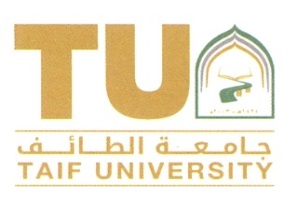 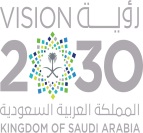 وزارة التعليــــم  جــــــامعــــة الطائـــــــــفالإدارة العامة للموارد البشريةنموذج طلب إيفاد لدورة تدريبيـــةنموذج طلب إيفاد لدورة تدريبيـــةنموذج طلب إيفاد لدورة تدريبيـــةخاص بطلب جهة العملخاص بطلب جهة العمل          سعادة وكيل الجامعة                                                                       حفظه اللهالسلام عليكم ورحمة الله وبركاته ،،،، أرفق لسعادتكم بطيه إشعار قبول دورة تدريبية والمتضمن قبول الموضح بياناته أعلاه لحضور برنامج                                 (                                           )في (                    )، بمدينة (             )،لمدة (       )  اعتباراً من           14هـ      عليه أرجو الموافقة على إيفاد المذكور أعلاه للتوجه إلى مدينة(                   ) لحضور الدورة ومنحه تذكرة سفر بالطائرة لخط سير                                                                   مرجعاً.     الرئيس المباشر :                                           التوقيع:                       التاريخ:                      14هـ  خاص بسعادة وكيل الجامعةخاص بسعادة وكيل الجامعةمع التحية لسعادة مدير عام الموارد البشرية  لا مانع من إيفاد المذكور أعلاه لحضور الدورة ومنحه انتداب لمدة (     ) أيام   مع صرف تذاكر الإركاب ويكمل اللازم لمكافأة الدورة بعد إحضاره لما يثبت حضوره حسب النظام.  تعاد لسعادة مدير عام الموارد البشرية بعدم الموافقة.                                                                                                      وكيل الجامعة                                                                                              أ.د/ إبراهيم بن رافع القرنيص/ في حالة إحالتها إلى إدارة شؤون الموظفين تزود جهة المذكور بصوره للإحاطة والمتابعة.خاصبمدير الإدارة العامة للموارد البشرية خاصبمدير الإدارة العامة للموارد البشرية     النفقات لإكمال اللازم لقرار حضور الدورة التدريبية .      ص/ لعلاقات الموظفين (السفر) لإكمال اللازم لأوامر الإركاب والتذاكر.                                                                            مدير عام الإدارة العامة للموارد البشرية                                                                                             أ.فهد بن عبدالله الغريبي  